02.12.21.REWALIDACJA  (Iza, Martynka)Temat:  Barbórka- ćwiczenia pamięci.Poćwiczcie pamięć interaktywnie  . Ćwiczenie możecie wykonać kilkukrotnie, aż do uzyskania najlepszego wyniku.https://wordwall.net/pl/resource/7935969REWALIDACJA - AGATA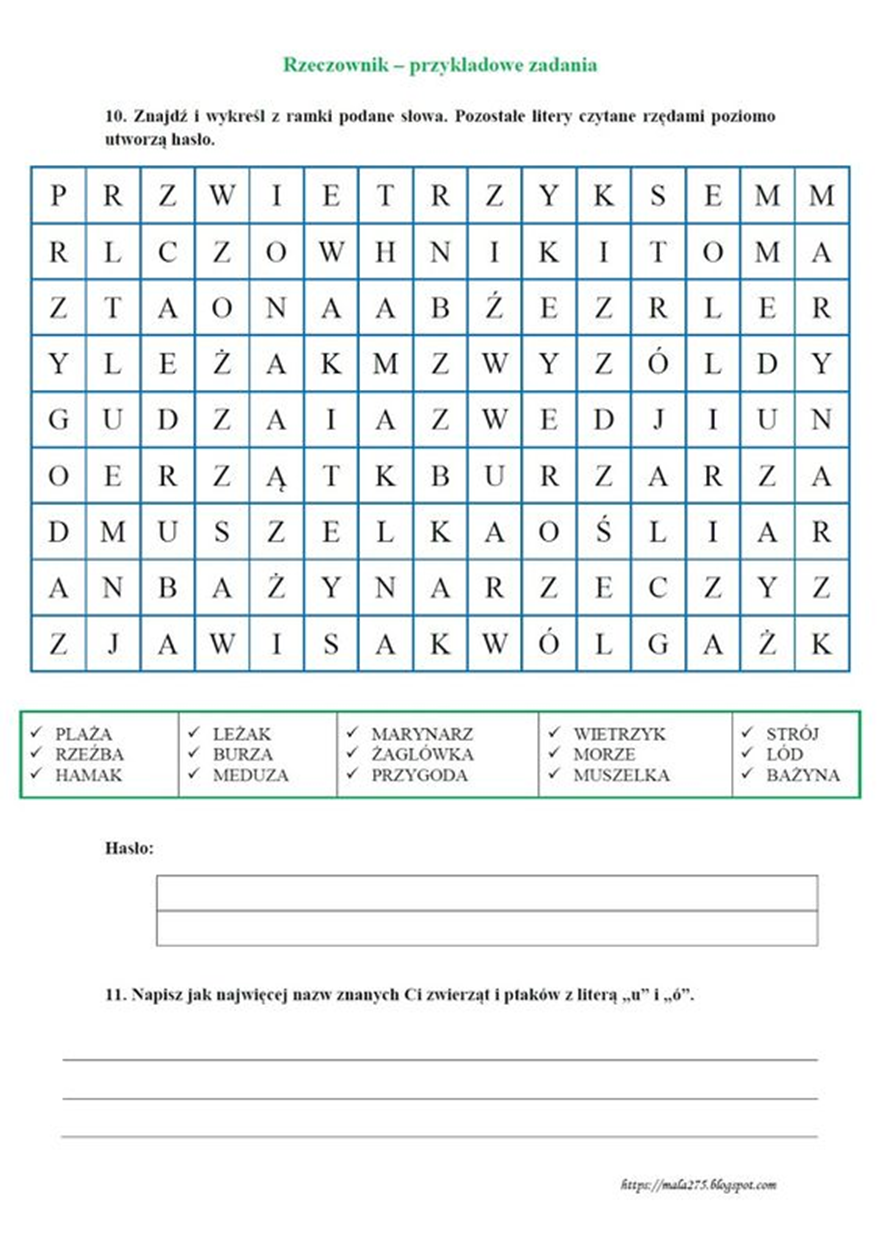 ZAJĘCIA KSZTAŁTUJĄCE KREATYWNOŚĆTemat: Choinka – symbol świąt Bożego Narodzenia.Proszę dzisiaj wykonać choinkę przestrzenną wg. własnego pomysłu. Jeśli brak pomysłu to można skorzystać z propozycji na YOUTUBEPrzydatne linki:https://www.youtube.com/watch?v=Nse2SKFjh8Ihttps://www.youtube.com/watch?v=NdbBn4-kQUshttps://www.youtube.com/watch?v=OmeXBFPTmfQhttps://www.youtube.com/watch?v=CyIaM2FTPOIFUNKCJONOWANIE OSOBISTE I SPOŁECZNETemat: Poznajemy krajobraz – wody słodkie i wody słone.Zapoznaj się z materiałem lekcyjnym w poniższym linku. Wykonuj zadania wg numeracji od 1-5. (naciśnij poszczególne numerki, a otworzą się zadania i wykłady). http://geografia.sp130.edu.pl/wody-slodkie-i-slone/Zajęcia łączone -  zastępstwo za P. A .Łatę (2 godziny)Temat : Kuchnia Śląska .Proszę przygotować z internetu przepisy dań kuchni śląskiej . Dania obiadowe w zestawie ( I danie – zupa , II danie -  np. kluski śląskie lub inne danie kuchni śląskiej , kompot lub deser ). Wybrane dania i ich przygotowania przepisać do zeszytu .Można przepisy wykorzystać i zastosować w kuchni domowej . Zdjęcia z przygotowań dań w kuchni domowej mile widziane (1-2 foto). Można wykonać rysunki kredkami dań śląskich .Temat : Śląski obiad na barbórkę dla górnika . Proszę przygotować z internetu przepisy (menu ) kuchni śląskiej dla górnika : śniadanie – co ślązacy lub górnicy lubią zjeść ?obiad – menu dla ślązaka lub górnika (I danie , II danie , kompot , deser lub ciasto ze Śląska .kolacja – przepisy dań Śląskich dla górników . Wybrane dania i ich przygotowanie przepisać do zeszytu . Przepisy można wykożystać i zastosować w kuchni domowej . Zdjęcia z przygotowań dań w kuchni domowej mile widziane (1 -2 foto). Można wykonać rysunki kredkami dań : śniadania , obiadu i kolacji .WYCHOWANIE FIZYCZNETemat: Ćwiczenia równoważne.Wykonaj zadania zgodnie z filmem:https://www.youtube.com/watch?v=B9-NFjLmf0o